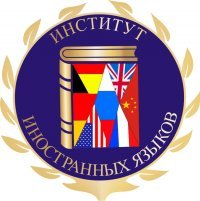 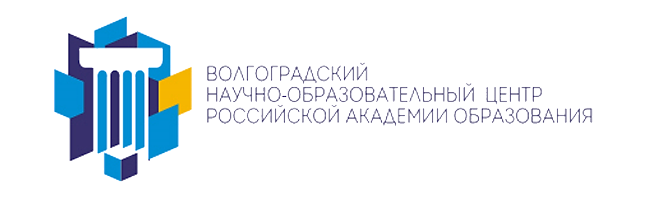 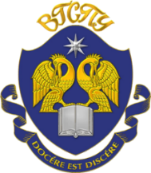 ПРОГРАММА научно-теоретического онлайн-семинара Человек в коммуникации: проблемы эмотивной лингвистики, посвященного 50-летию лингвистики эмоций в России и юбилею ее основателя – заслуженного деятеля науки РФ, проф. В.И. Шаховского.Время работы семинара: 25.01.2019, 12.00 – 15.00, ауд. 0231Приветственное слово ректора ФГБОУ ВО «ВГСПУ», доктора педагогических наук, профессора РАО, профессора А.М. Короткова.Направления работы семинара1.Лингвистическая теория эмоций: векторы научного поискаДоклады:С.В. Ионова (Москва) Лингвистика эмоций – наука будущего В.И. Шаховский(Волгоград), П.С. Волкова(Краснодар) Эмотивность как метод вхождения в пространство межличностной коммуникацииСтендовые доклады:Л.А. Пиотровская (Санкт-Петербург) Эмотивный синтаксис: типология фразеологизированных синтаксических моделейА.А. Штеба(Волгоград) Интериоризованные и экстериоризованные эмоцииЛ.А. Милованова (Москва), Е.Е. Шевчик (Волгоград) Обучение студентов рецептивной эмотивной лексике в процессе чтения художественных текстов на английском языкеТ.Н. Бокова (Волгоград) Эмоциональная основа обучения в магнитных школах США2. Лингвистическая теория эмоций в различных дискурсивных практикахДоклады:А.А. Романов, Л.А. Романова (Тверь) Селфи как эмотивная перформативная практика в сетевых коммуникацияхЕ.В. Лукашевич (Барнаул) Коммуникативные риски использования эмоциогенных заголовков в российском медиаполитическом дискурсе Стендовые доклады:Н.И. Клушина (Москва) Медиалингвистика и эмотивная лингвистикаО.А. Леонтович (Волгоград) Позитивная личность: коммуникативные особенности и поведенческие характеристикиЕ.К. Черничкина, О.В. Лунева (Волгоград) Позитивное общение в соцсетях: тенденция развития Я.А. Волкова (Москва) Коммуникативная категория деструктивности: интердискурсивный аспектА.А. Дьякова (Волгоград) Преобразование информации в адаптированных текстах манипулятивного типа3. Лингвистическая теория эмоций и психолингвистикаДоклады:В.А. Пищальникова (Москва) Теория эмоций как междисциплинароная концепция исследования речевой деятельностиТ.Н. Синеокова (Нижний Новгород) Функциональные особенности пауз в иноязычной речи, реализуемой в состоянии эмоционального напряженияСтендовые доклады:И.А. Щирова (Санкт-Петербург) Когнитивная активность читателя как условие успешной интерпретации Н.Н. Панченко (Волгоград) Эмоциональная амбивалентность правдивой коммуникации4. Подвижность эмотивной семантикиДоклады:М.Л. Ковшова, П.С. Дронов (Москва) Обида в образах фразеологииЕ.Р. Иоанесян (Москва) Сила эмоции (обозначение интенсивности эмоций в языке)Стендовые доклады:В.И. Супрун(Волгоград) Имя собственное как эмотивный феноменИ.В. Крюкова (Волгоград) Коннотативные имена собственные как средство эмоциональной оценкиЕ.С. Бульбенко (Волгоград) Экология эмотива«коварство» в лексикографии и в художественном контекстеН.А. Красавский (Волгоград) Эмоциональная концептосфера Германа ГессеН.И. Коробкина (Волгоград) Эмотивный потенциал современных окказиональных новообразований5. Эмотивная лингвоэкология в современных научных парадигмахДоклады:Е.С. Кара-Мурза (Москва) Капитализм эмоций, общество переживаний и журналистика образа жизни (на материале российских изданий)Стендовые доклады:А.П. Сковородников (Красноярск) Лингвонекрофилия в современном российском публичном дискурсеД.Ю. Гулинов (Волгоград) Языковая политика Франции в аспекте лингвоэкологииО.В. Врублевская (Волгоград) Рекламная номинация как объект лингвоэкологического анализаС.И. Маджаева(Астрахань) Эмпатия как лингвоэкологический фактор профессии врачаЕ.Ю. Кислякова (Волгоград) Детская телепередача как «лингвоэкологическая диверсия»Н.Г. Солодовникова (Волгоград) От эмотивной лингвистики к эмотивной лингвоэкологииОбщая дискуссия